                                                                                         Приложение 2.4.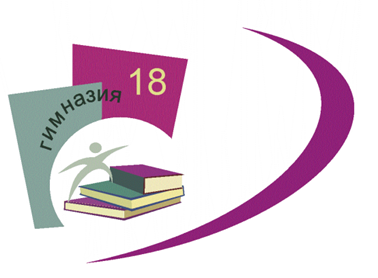 Основной общеобразовательной программы –образовательной программы основного общего образования МАОУ гимназии  №18, утвержденной приказом МАОУ гимназии № 18                                                                          от 11.01.2021. № 17РАБОЧАЯ ПРОГРАММА КУРСА ВНЕУРОЧНОЙ ДЕЯТЕЛЬНОСТИ«ИСТОРИЯ РОДНОГО КРАЯ»Основное общее образование                                                     5 класс(общекультурное направление)        Цель программы – создание условий для развития и расширения познавательного интереса в изучении родного края.        Задачи: развитие познавательного интереса обучающихся;расширение знаний, полученных на уроках;развитие креативных способностей учащихся;развитие коммуникативных умений. Результаты освоения курса внеурочной деятельности Содержание программы внеурочной деятельности с указанием форм организации и видов деятельности1 год обученияРаздел 1. Введение. Зарождение Урала и г. Нижний Тагил. (20ч)Освоение Урала и Сибири. Появление горнозаводских поселений. Появление заводчиков Демидовых на Урале, их вклад в развитие региона. Предпринимательские способности и сноровка  первых Демидовых. Разнообразие уральских промыслов, их место в жизни, быту местного жителя. Зарождение, расцвет и распад династии Демидовых. Влияние революционных движений на заводчан, их соучастие. Быт и хозяйство уральцев в 18 – нач. 20 вв. Уральские умельцы мастеровые и их изобретения. Вклад уральских мастеров в техническое, технологическое развитие мира промышленности.Раздел II. История Свердловской области и города Нижний Тагил. (20ч)Раздел посвящен истории родного края. История освоения, появления Урала. Географическое расположение Урала. Зарождение горнозаводского дела на Урале. Символика Свердловской области и Нижнетагильского городского округа. Флаги различных городов Урала. Известные люди на Урале. Достопримечательности Свердловской области. История Нижнетагильского городского округа. Символика Свердловской области и Нижнетагильского городского округа. Известные люди родного края. Достопримечательности Нижнего Тагила и Свердловской области. Музеи Нижнего Тагила и Свердловской области. Экскурсионная программа «Музейный вояж» - посещение 12 экскурсий проводимых на базе краеведческого музея, в рамках игры «Мы живём на Урале»Раздел III. Свердловская область в годы Великой Отечественной войны. (12ч)Раздел посвящен историческим событиям нашего государства и родного края периода Великой Отечественной войны. Начало Великой Отечественной войны. Перестройка всей жизни на военный лад. Героизм уральского народа на фронтах войны. Земляки – Герои Советского Союза. Тагильчане – фронту. Вклад тагильчан в победу над врагом. Героизм свердловчан на фронтах войны. Знакомство Нижнетагильской книгой памяти. Раздел IV. Ратные и трудовые подвиги земляков (10ч)История войны на страницах областной газеты «Тагильский рабочий». Встречи с жителями Нижнетагильского городского округа, ветеранами войны и тружениками тыла с целью сбора материала. Изучение семейных архивов: фотографий, трудовых книжек, военных билетов, наградных документов и др. Анализ и обработка информации. Сбор материала о земляках.Раздел V. Красоты родного края. (6ч)Урал – горная держава. Нижний Тагил – туристический центр. Индустриальный технопарк. Малахитовая линия. Урал опорный край державы. Подведение итогов. Обзорные экскурсии по местным природным достопримечательностям: камень «Дыроватик» п. Черноисточинск, гора «Липовая» п. Черноисточинск, «Медведь» камень.Формы организации ВУД: проведение экскурсий, познавательные беседы, практические работы, виртуальные экскурсии, посещение выставок, экспериментальные задания, театрализованные представления, создание презентаций.Виды деятельности обучающихся: познавательная деятельность, проблемно-ценностное общение, проблемно-поисковая деятельность, проектная деятельность, досуговое общениеТематическое планирование1 год обученияЛичностные результатыЛичностные результатыУ обучающихся будут сформированыОбучающийся получит возможность для формирования- основы российской гражданской идентичности, патриотизм, уважение к Отечеству, прошлому и настоящему многонационального народа России;- гуманистические, демократические и традиционные ценности многонационального российского общества;- осознанное, уважительное и доброжелательное отношение к другому человеку, его мировоззрению, культуре, языку, вере, гражданской позиции, к истории, культуре, религии, традициям, языкам, ценностям народов России и народов мира;- чувства ответственности и долга перед Родиной;- социальной компетентности в реализации основ гражданской идентичности в поступках и деятельности;- готовности к принятию и освоению семейных традиций принятых в обществе;- эмпатии как осознанного понимания и сопереживания чувствам других, выражающейся в поступках, направленных на помощь и обеспечение благополучия;- выраженной устойчивой учебно-познавательной мотивации и интереса к учению;Метапредметные результатыМетапредметные результатыОбучающийся научитсяОбучающийся получит возможность научиться- основам реализации проектно-исследовательской деятельности;- осуществлять расширенный поиск информации с использованием ресурсов библиотек и Интернета;- устанавливать и сравнивать разные точки зрения, прежде чем принимать решение и делать выбор;- соотносить свои действия с планируемыми результатами, осуществлять контроль своей деятельности в процессе достижения результатов, определять способы действий в рамках предложенных условий и требований, корректировать свои действия в соответствии с изменяющейся ситуацией;- адекватно использовать речевые средства для решения различных коммуникативных задач;-строить монологическое контекстное высказывание;- работать в группе – устанавливать рабочие отношения, эффективно сотрудничать и способствовать продуктивной кооперации;- использовать ИКТ;- устанавливать причинно-следственные связи;- строить логическое рассуждение, включающее установление причинно-следственных связей;- объяснять явления, процессы, связи и отношения, выявляемые в ходе исследования;- вступать в диалог, а также участвовать в коллективном обсуждении проблем, участвовать в дискуссии и аргументировать свою позицию, владеть монологической и диалогической формами речи в соответствии с грамматическими и синтаксическими нормами родного языка;- при планировании достижения целей самостоятельно, полно и адекватно учитывать условия и средства их достижения;- вступать в диалог, а также участвовать в коллективном обсуждении проблем, участвовать в дискуссии и аргументировать свою позицию, владеть монологической и диалогической формами речи в соответствии с грамматическими и синтаксическими нормами родного языка;- осознанно осуществить выбор профессии на основе полученных знаний;Перечень разделов и темЧасыРаздел 1. Введение. Зарождение Урала и г. Нижний Тагил201.1.  Освоение Урала и Сибири. Появление горнозаводского поселка.21.2. Династия Демидовых, их вклад в развитие Урала. 18- нач 20 ВВ.21.3. Уральские промыслы. От появления до вхождения в повседневную жизнь41.4. Нижний Тагил в начале 20 века. Крах династии Демидовых. Революция. Статус города.41.5. Быт и хозяйство уральцев в 18- нач 20 вв.21.6. Уральские умельцы –мастеровые и их изобретения.6Раздел 2. Свердловская область и город Нижний Тагил.202.1. Современный Урал на карте России.22.2. Географическое расположение Урала.	42.3. Символика Свердловской области и Нижнетагильского городского округа. Флаги различных городов Урала.42.4. Известные люди на Урале.42.5. Достопримечательности Свердловской области.42.6. Музеи Свердловской области.2Раздел 3. Свердловская область и Нижний Тагил в годы Великой Отечественной войны.123.1. Начало Великой Отечественной войны. Перестройка всей жизни на военный лад.23.2. Героизм уральского народа на фронтах войны.43.3. Земляки – Герои Советского Союза.23.4. Тагильчане – фронту.23.5. Вклад тагильчан в победу над врагом.2Раздел 4. Ратные и трудовые подвиги земляков.104.1. История войны на страницах областной газеты «Тагильский рабочий».44.2. Встречи с жителями Нижнетагильского городского округа, ветеранами войны и тружениками тыла.24.3. Изучение семейных архивов: фотографий, трудовых книжек, военных билетов, наградных документов и др.24.4. Анализ и обработка информации.2Раздел 5. Красоты родного края.65.1. Урал – горная держава. 25.2. Нижний Тагил – туристический центр. Малахитовая линия.25.3. Урал опорный край державы. Подведение итогов.2Итого:68